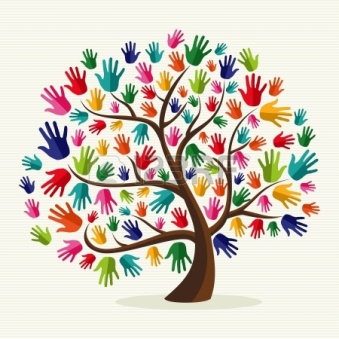 Planning des ateliers d’éveil Janvier - Février 2021Le Patchwork créatif selon les saisons Participation sur inscriptionLe projet Son sera animé par une intervenante du conservatoire de Voiron. La participation aux ateliers d’Eveil se fait sur inscription. Pour cela, vous pouvez faire votre demande par mail à : ram@ville-voiron.fr NB :  pour participer aux différents ateliers proposés par le relais : N’oubliez pas de demander des autorisations écrites et signées par les parents JANVIERJANVIERJANVIERLundi   4Mardi   5Espace Petite EnfanceAtelier d’EveilVendredi   8Espace Petite enfanceAtelier SONgroupe 1Lundi  11Espace Petite EnfanceMardi  12Espace Petite EnfanceMardi  12 janvierRéunion d’échanges professionnels (cf edito janvier–février 2021)Mercredi 13  (Cf l’édito janvier Février 2021)Séance famille Spectacle Vibration dans le cadre du projet SonVendredi  15Espace Petite enfanceLundi  18Espace Petite EnfanceMardi  19Espace Petite EnfanceVendredi  22Espace Petite enfanceProjet SONGroupe 1Lundi  25Espace Petite EnfanceMardi  26Espace Petite EnfanceMardi 26 janvierEspace Petite EnfanceRéunion d’échanges professionnels (cf edito janvier–février 2021)Vendredi   29Espace Petite enfanceFEVRIERFEVRIERFEVRIERLundi 1Espace Petite EnfanceMardi 2Espace Petite EnfanceVendredi  5Espace Petite EnfanceProjet SON Groupe 1Lundi  8Espace Petite EnfanceMardi  9Espace petite EnfanceVendredi 12Espace Petite EnfanceLundi 15Espace Petite EnfanceMardi 16Espace petite EnfanceVendredi 19Espace Petite EnfanceLundi 22Espace petite EnfanceMardi 23Espace Petite EnfanceVendredi 26Espace Petite Enfance